Załącznik nr 7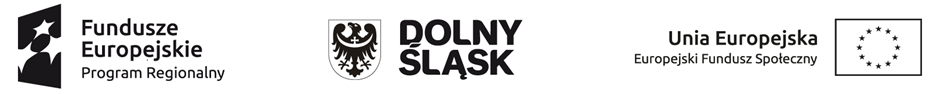 ……...........................................................Data i czytelny podpis KandydataPotwierdzenie posiadanego doświadczenia i kwalifikacji kandydata/ki do udziału w projekcie
 pt. ”Wiedza i praktyka krokiem do aktywności”Potwierdzenie posiadanego doświadczenia i kwalifikacji kandydata/ki do udziału w projekcie
 pt. ”Wiedza i praktyka krokiem do aktywności”Bardzo proszę o uzupełnienia Pani/Pana kwalifikacji oraz doświadczenia zawodowego Bardzo proszę o uzupełnienia Pani/Pana kwalifikacji oraz doświadczenia zawodowego Imię i nazwisko: Wykształcenie (proszę podać ukończoną  przez kandydata ostatnią   szkołę podając również profil/ kierunek/ specjalność)Wykształcenie: Szkoła: 
Profil:Kierunek:Specjalność: Kursy i szkoleniaDoświadczenie zawodowe
 (z ostatnich 2 lat w tym ze wskazaniem okresów trwania umów)Inne kwalifikacje i umiejętności przydatne do realizacji planowanego przedsięwzięcia